Admitted patient mental health care NMDSExported from METEOR(AIHW's Metadata Online Registry)© Australian Institute of Health and Welfare 2024This product, excluding the AIHW logo, Commonwealth Coat of Arms and any material owned by a third party or protected by a trademark, has been released under a Creative Commons BY 4.0 (CC BY 4.0) licence. Excluded material owned by third parties may include, for example, design and layout, images obtained under licence from third parties and signatures. We have made all reasonable efforts to identify and label material owned by third parties.You may distribute, remix and build on this website’s material but must attribute the AIHW as the copyright holder, in line with our attribution policy. The full terms and conditions of this licence are available at https://creativecommons.org/licenses/by/4.0/.Enquiries relating to copyright should be addressed to info@aihw.gov.au.Enquiries or comments on the METEOR metadata or download should be directed to the METEOR team at meteor@aihw.gov.au.Admitted patient mental health care NMDSIdentifying and definitional attributesIdentifying and definitional attributesMetadata item type:Data Set SpecificationMETEOR identifier:273048Registration status:Health, Superseded 07/12/2005DSS type:National Minimum Data Set (NMDS)Scope:The scope of this minimum data set is restricted to admitted patients receiving care in psychiatric hospitals or in designated psychiatric units in acute hospitals. The scope does not currently include patients who may be receiving treatment for psychiatric conditions in acute hospitals who are not in psychiatric units.Collection and usage attributesCollection and usage attributesStatistical unit:Episodes of care for admitted patientsCollection methods:Data are collected at each hospital from patient administrative and clinical record systems. Hospitals forward data to the relevant state or territory health authority on a regular basis (for example, monthly).National reporting arrangementsState and territory health authorities provide the data to the Australian Institute of Health and Welfare for national collation, on an annual basis.Periods for which data are collected and nationally collatedFinancial years ending 30 June each year.

 Implementation start date:01/07/2005Implementation end date:30/06/2006Comments:Number of days of hospital in the home care data will be collected from all states and territories except Western Australia from 1 July 2001. Western Australia will begin to collect data from a later date.Scope links with other NMDSEpisodes of care for admitted patients which occur partly or fully in designated psychiatric units of public acute hospitals or in public psychiatric hospitals:Admitted patient care NMDS, version 2.Admitted patient palliative care NMDS, version 2.Glossary itemsSome previous Knowledgebase data element concepts are available in the METeOR glossary. Currently the metadata search in METeOR does not cover glossary items however these items are available through links in the relevant metadata items. In addition links to the glossary terms that are relevant to this National minimum data set are included here.ResidentResidential mental health care serviceSame-day patientsSeparationSource and reference attributesSource and reference attributesSubmitting organisation:National Health Information Group
Relational attributesRelational attributesRelated metadata references:Has been superseded by Admitted patient mental health care NMDS       Health, Superseded 23/10/2006
Is re-engineered from  Admitted patient mental health care, NMDS, NHIMG, Superseded 01/03/2005.pdf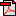  (121.0 KB)       No registration statusMetadata items in this Data Set Specification 